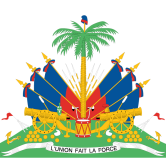 Déclaration d’Haïti29ème session du Groupe de travail15-26 janvierExamen Périodique Universel　BARBADE19 janvier 2018Merci Monsieur le Président.La délégation haïtienne accueille chaleureusement la délégation sœur de la Barbade, membre de la CARICOM pour son troisième passage à  l'EPU. Elle prend note des progrès accomplis, notamment la participation de la Barbade à un projet régional visant à améliorer l’accès à la justice, en particulier pour les femmes. Elle a noté les efforts déployés en vue de l’adoption d’un projet de loi sur la justice pour mineurs, et un projet de création d’un tribunal des affaires familiales.La délégation haïtienne souhaite faire quatre recommandations:1/ Envisager la ratification d’instruments internationaux en matière de droits de l’homme portant notamment sur les enfants, les migrants, la torture et la peine de mort ;2/  Relever l’âge de la responsabilité pénale  pour tout type d’infraction ; 3/ Pour le suivi des recommandations 14 du premier cycle et 102.80, 102.81, 102.82, 102.83, 102.84, 102.85, 102.86 du deuxième cycle, faire appel à une assistance technique internationale en vue de réviser le cadre juridique portant sur certaines attitudes sociales traditionnelles, notamment les châtiments corporels ;4/ Envisager la création d’une institution nationale de défense des droits de l’homme indépendante, conformément aux Principes de Paris ;Haïti  souhaite du succès à la Barbade lors de la mise en œuvre des Recommandations.Je vous remercie ENGLISH TRANSLATION Thank you, Mr. President.

The Haitian delegation warmly welcomes the sister delegation of Barbados, a member of CARICOM for its third visit to the UPR.
She noted the progress made, including the participation of Barbados in a regional project to improve access to justice, especially for women. It noted the efforts made to adopt a draft law on juvenile justice and a plan to establish a family court.

The Haitian delegation wishes to make four recommendations:
1 / To consider the ratification of international human rights instruments, including on children, migrants, torture and the death penalty;
2 / raise the age of criminal responsibility for any type of offense;
3 / To follow up on recommendations 14 of the first cycle and 102.80, 102.81, 102.82, 102.83, 102.84, 102.85, 102.86 of the second cycle, call for international technical assistance to revise the legal framework on certain traditional social attitudes, including corporal punishment;
4 / Consider the establishment of an independent national human rights institution, in accordance with the Paris Principles;

Haiti wishes success in Barbados when implementing the Recommendations.

Thank you 